Mi nombre es 	. Tengo 	años.Mi colegio se llama  	Estoy en la clase de  		 se llama 	.y mi profesorCompleta el siguiente dibujo colocando las etiquetas en su sitio y coloréalo.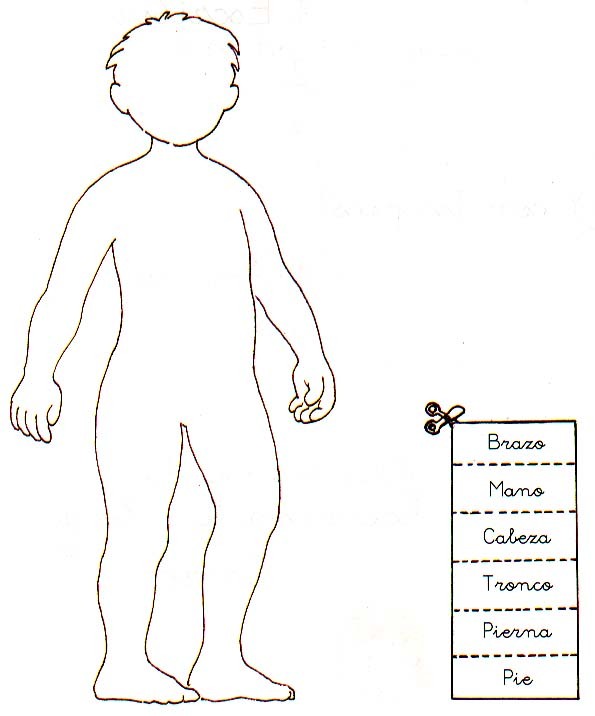 ¿Qué	puedo	hacer	con	mis manos?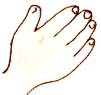 1.- Escribir.2.-  	3.-  	¿Qué puedo hacer con mis pies? 1.- Andar.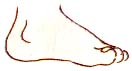 2.-  	3.-  	¿Qué	NO puedo hacer con mi cabeza?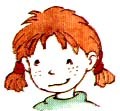 1.- Correr.2.-  	3.-  	María jugaba	con la pelota, se cayó y se hizo daño. ¿Escribe dónde se ha hecho daño María?. Dibuja una tirita como esta en cada herida y colorea su ropa.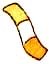 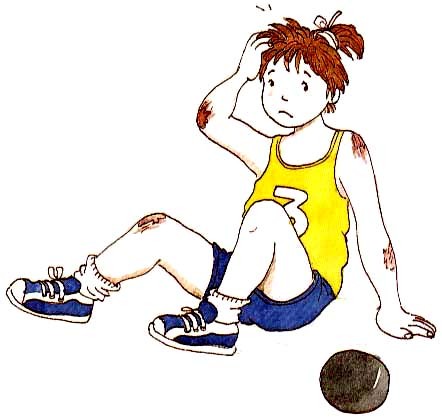 1.- Colorea estos dibujos y escribe el nombre de las partes del cuerpo que más utilizan los niños.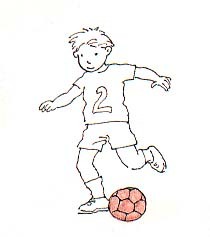 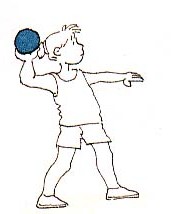 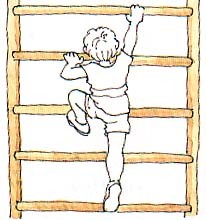 2.- Recorta estos objetos y viste a este niño. Coloréalo.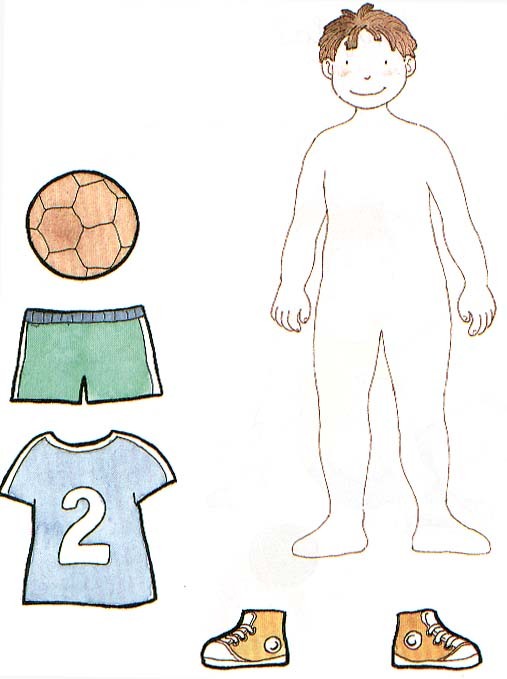 1.- Colorea el camino correcto para llegar al balón y dibuja en el recuadro el número del niño que lo hace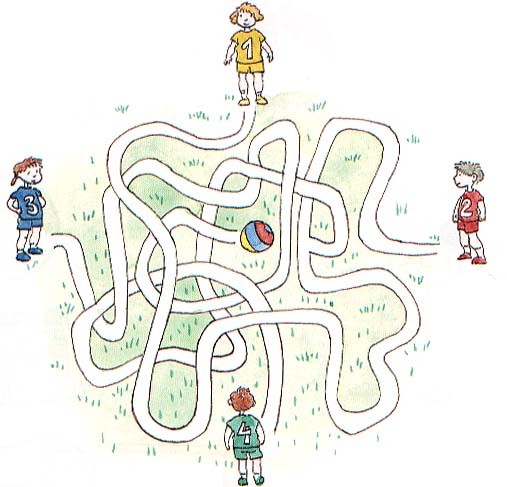 2.- Recorta y pega en su sitio las partes de la cara de nuestro payaso. Coloréalo.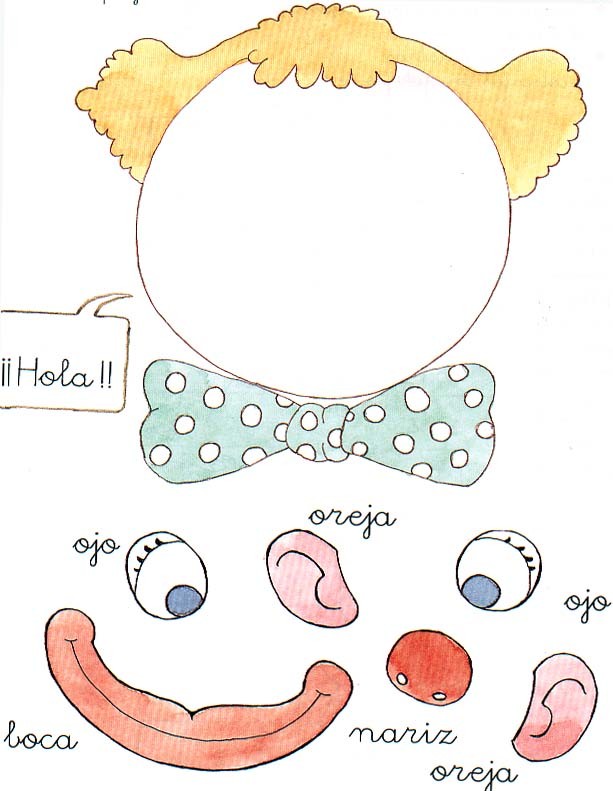 1.- Dibuja las partes que faltan en estos dibujos y coloréalos.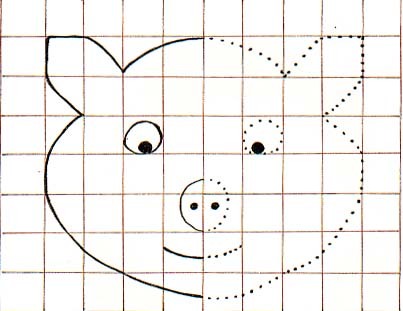 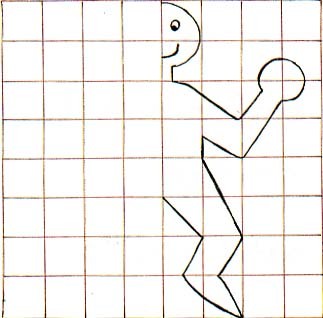 2.- Dibuja las partes del cuerpo que le faltan al niño. Recorta las palabras y colócalas en su sitio. Coloréalo.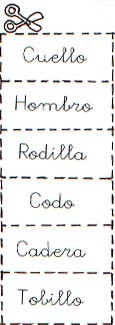 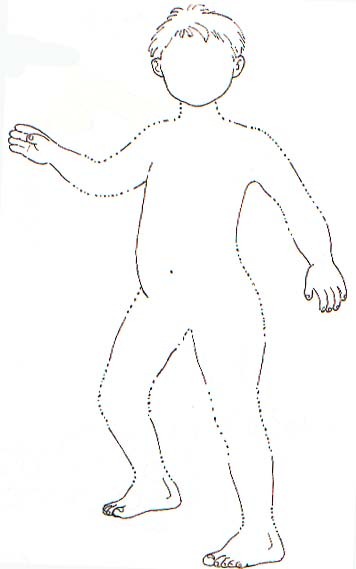 3.- Explica a tu compañero/a que movimientos se pueden con los brazos y las piernas.1.- Dibuja las partes de la cara que faltan.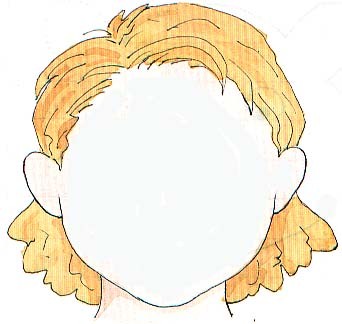 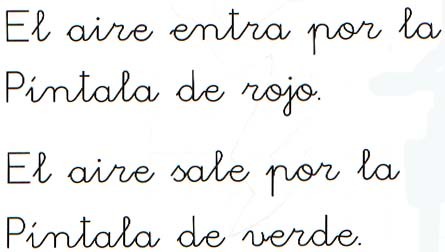 2.- Dibuja las partes del cuerpo que le faltan al niño. Recorta las palabras y colócalas en su sitio. Coloréalo.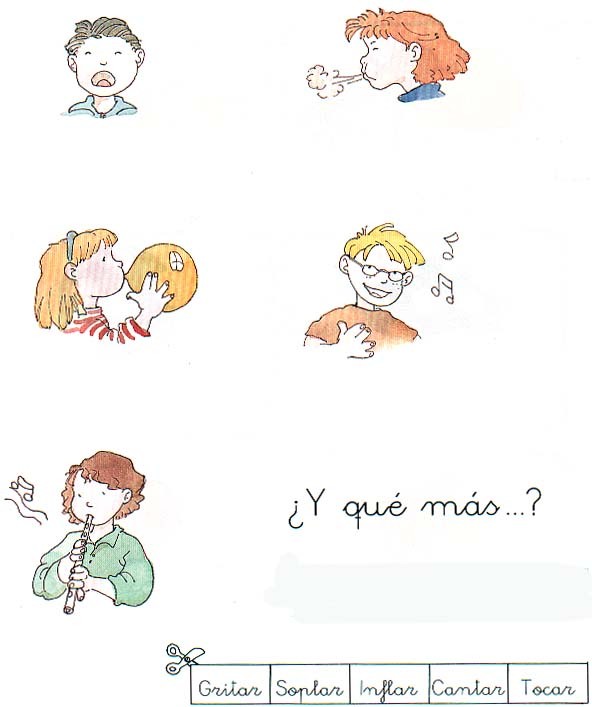 3.- Practica lo que has aprendido. Coge aire por la nariz y suéltalo por la boca1.- Escribe debajo de cada dibujo si estas cosas son blandas o duras. Coloréalas.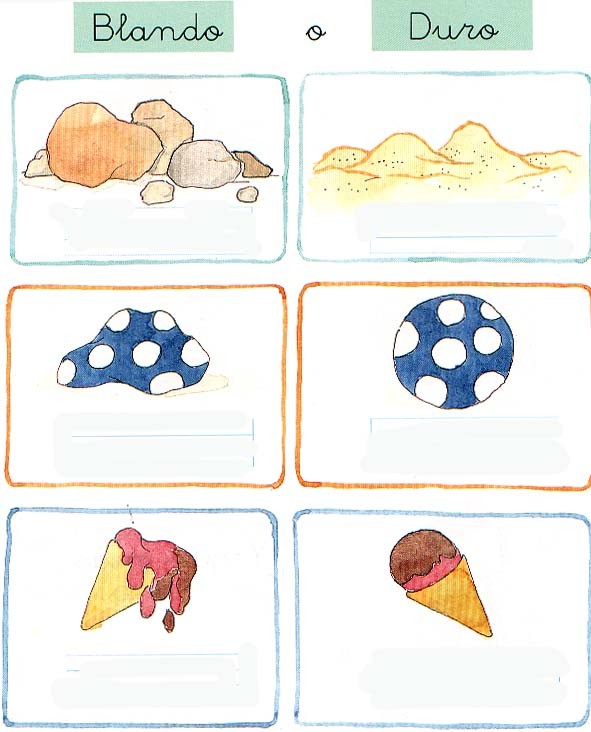 2.- Somos blandos, somos duros. Colorea de amarillo los dibujos donde Pepe y lapelota están blandas y verde donde están duros.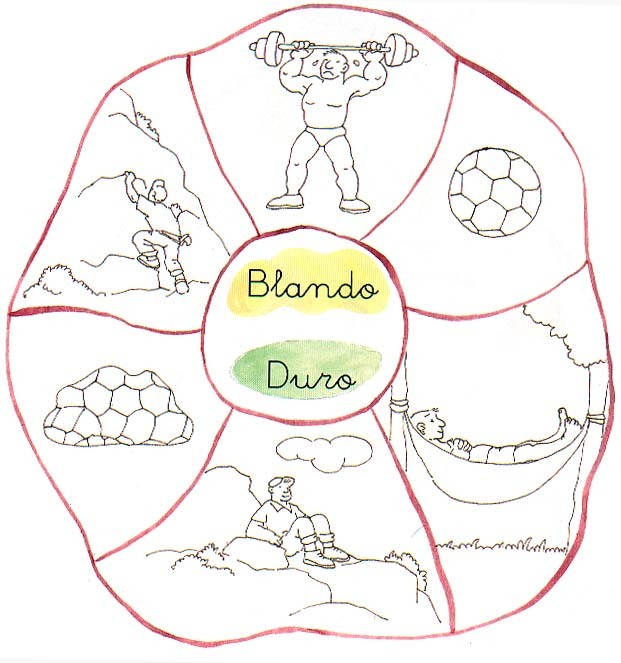 3.- Explica a tu compañero/a como poner duros los brazos, después ponlos blandos.2.- Une con una línea los dibujos donde Juan tiene la misma postura. Completa las frases y colorea los dibujos.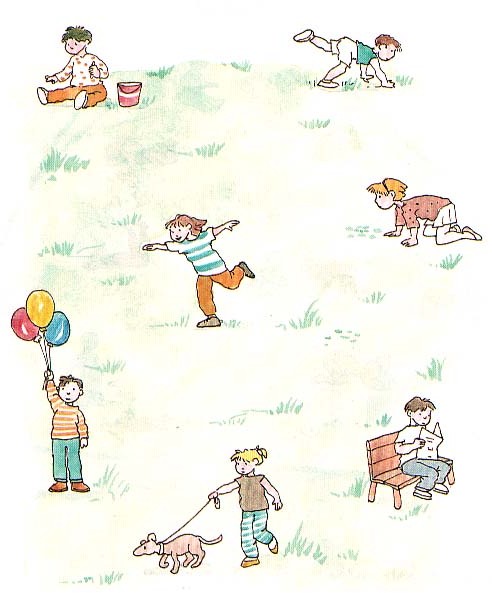 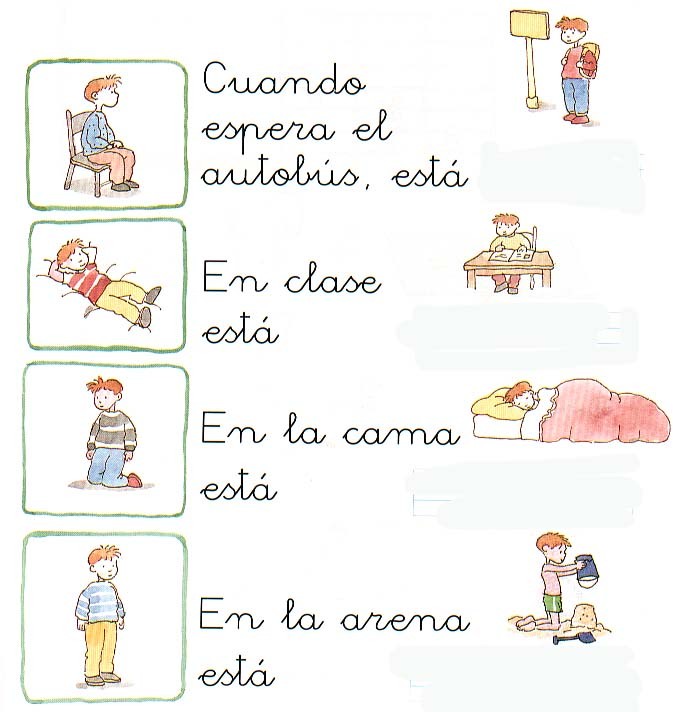 3.- Colorea del mismo color las posturas que sean iguales.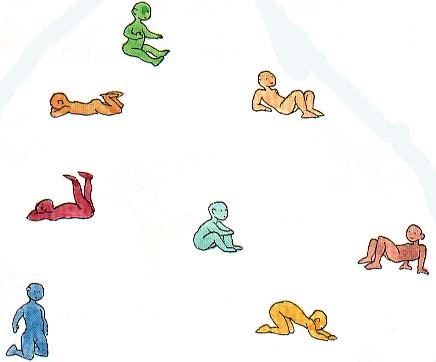 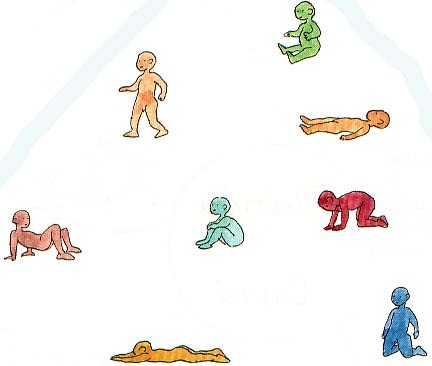 4.- Observa todas las posturas que has visto e intenta realizarlas. ¿Cuál te parece más fácil? ¿Y más difícil?.JUEGO POR PAREJAS. Necesitáis un dado y una ficha para cada uno. Ponedle vuestros nombres a los muñecos. Debéis lanzar el dado y se moverá la ficha según la puntuación obtenida. Cada vez que caigáis en una casilla con un muñeco ganareis la parte coloreada en el dibujo.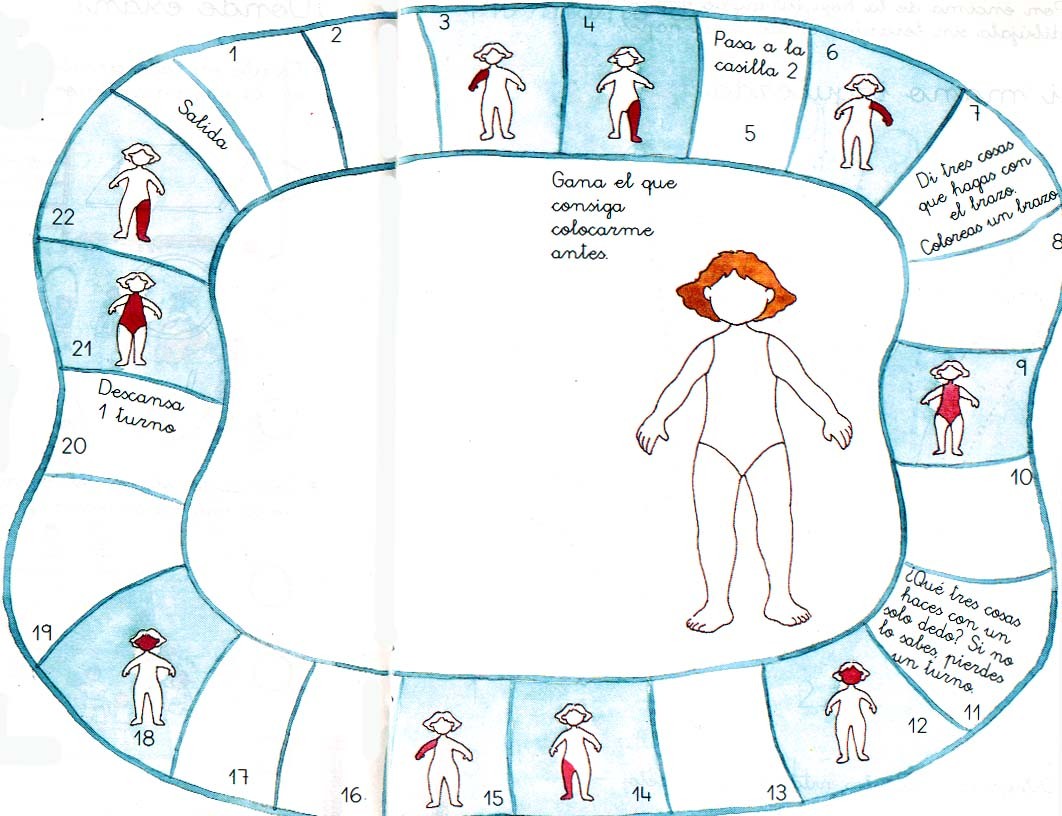 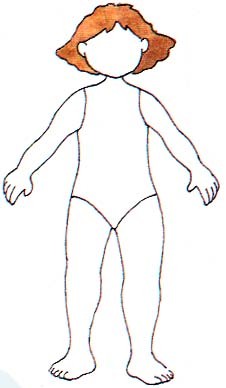 1.- Observa el dibujo y escribe SI o NO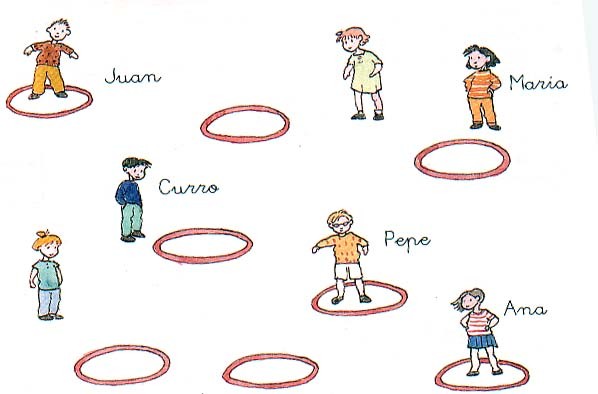 Juan está dentro  		 Pepe está fuera  	 María está dentro  			Pepe y maría están fuera  	 Curro está fuera  	Ana y Pepe están dentro  	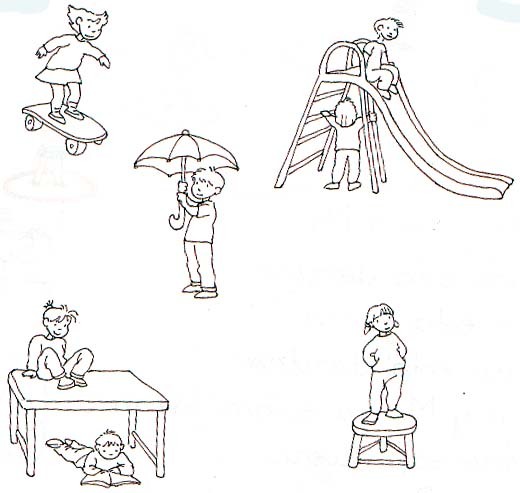 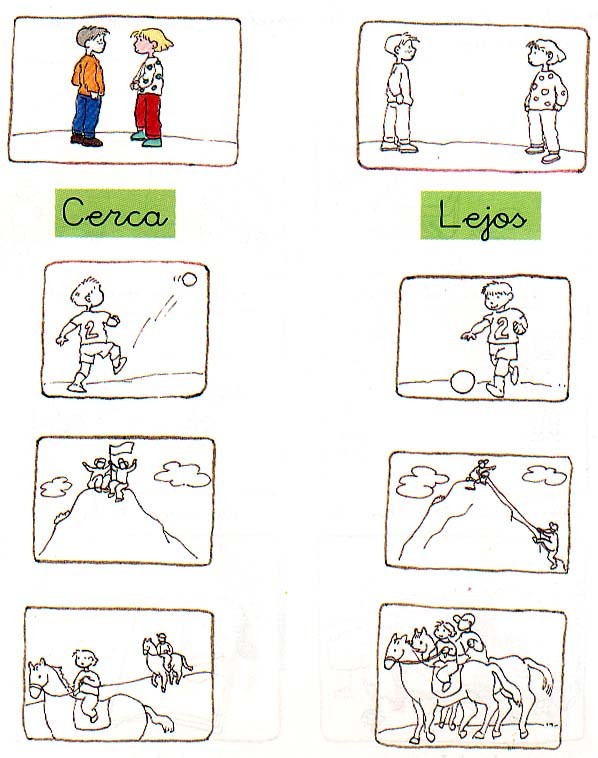 4.- Pinta de ROJO los niños que van hacia ARRIBA y de azul los que van hacia ABAJO.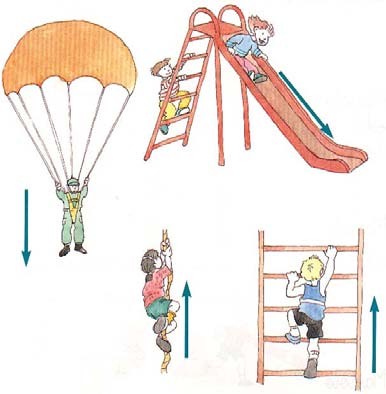 1.- Colorea lo que está a la...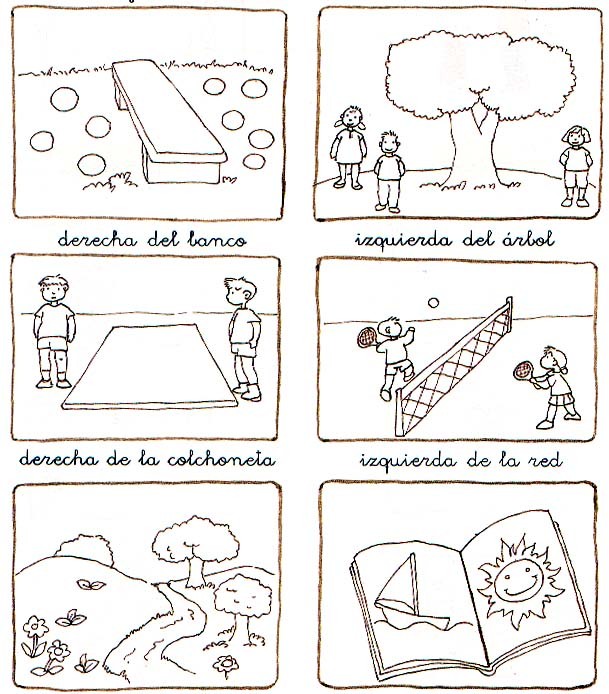 2.- Sigue con un lápiz el camino que recorre la bola del ganador.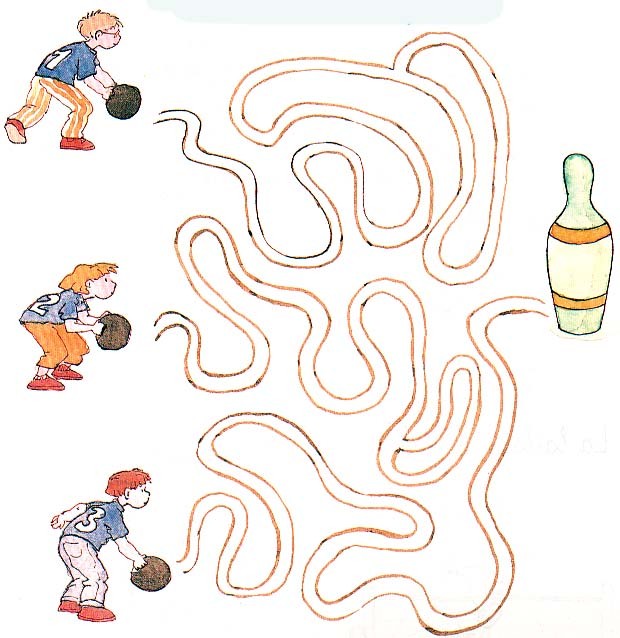 3.- Dibuja detrás de esta hoja un gimnasio.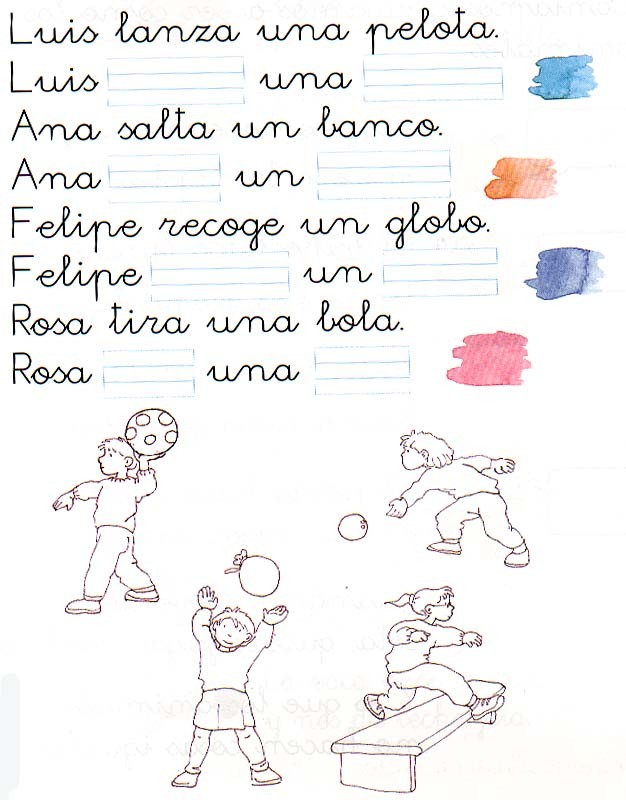 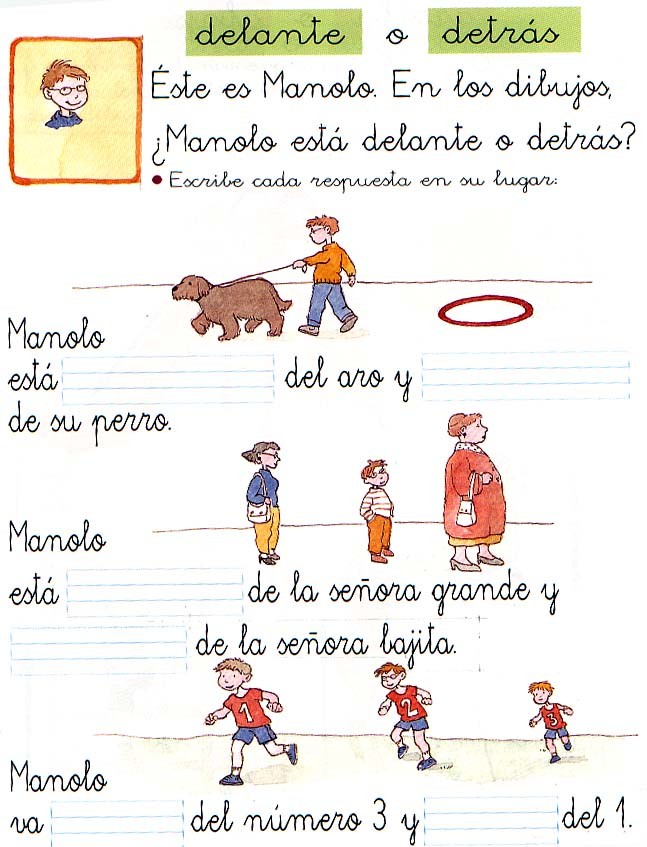 1.- Pinta de cada color las frases y los dibujos correspondientesRecorta todos los materiales, pégalos en el armario y ponle las puertas. Coloréalo.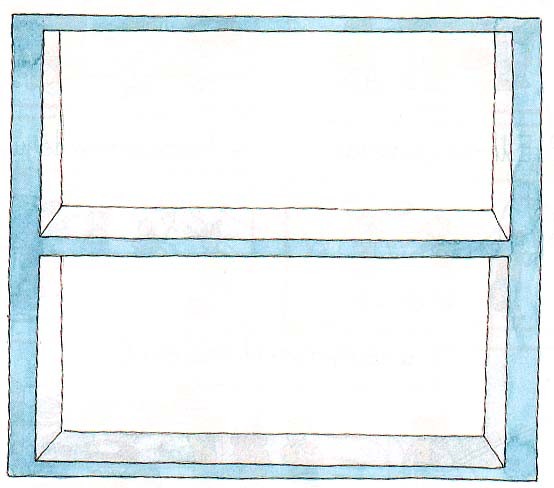 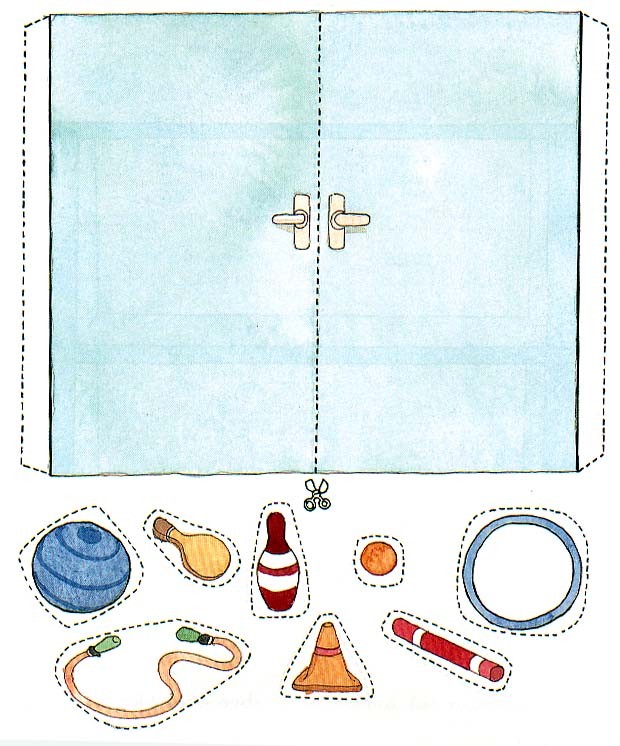 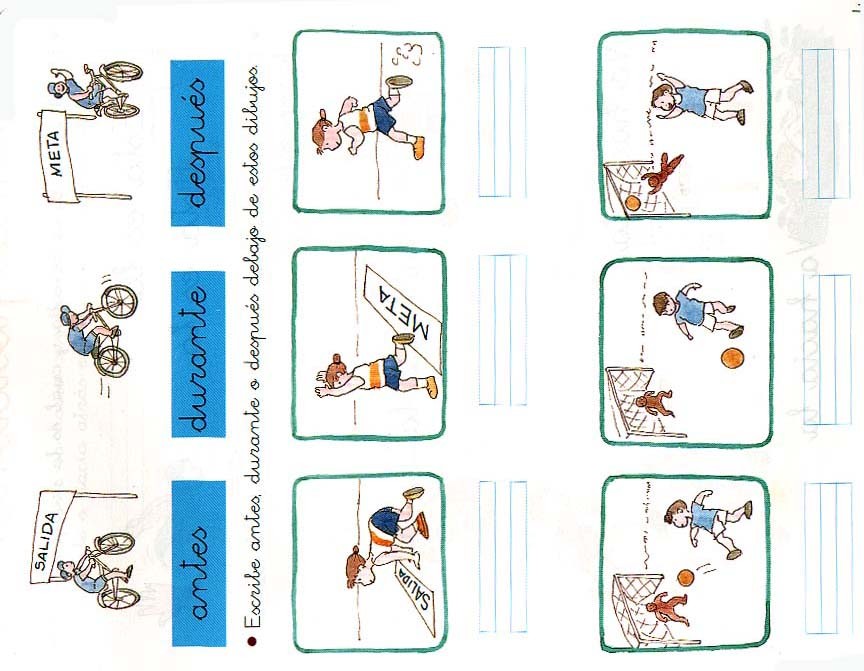 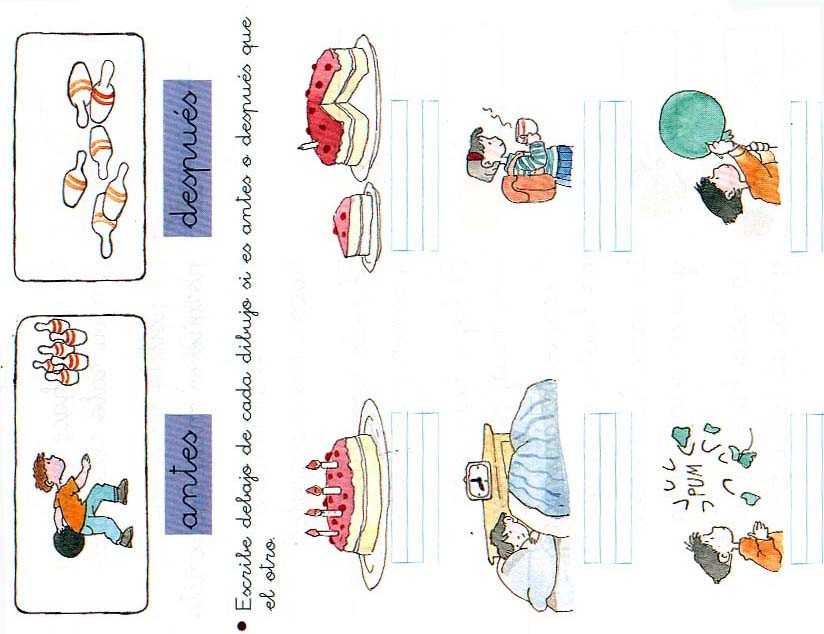 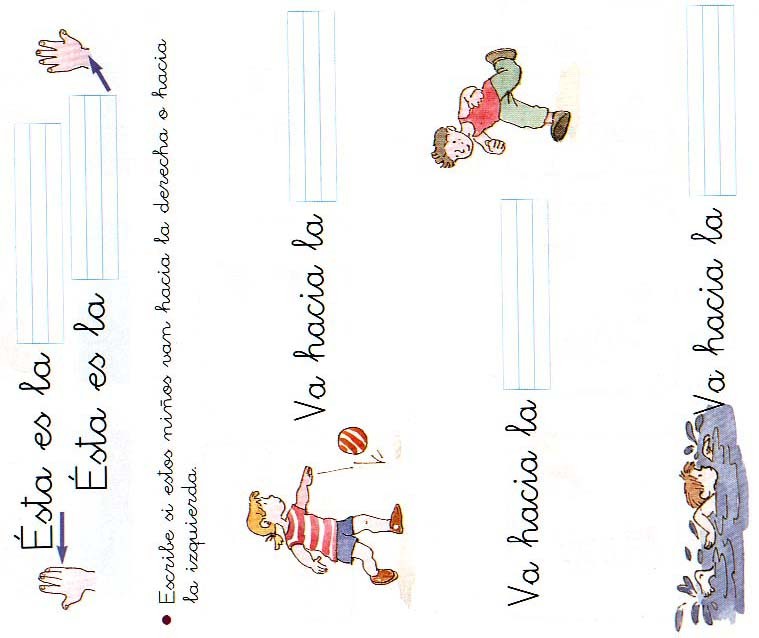 Escribe quién va hacia ARRIBA, hacia ABAJO, hacia delante o hacia ATRÁS.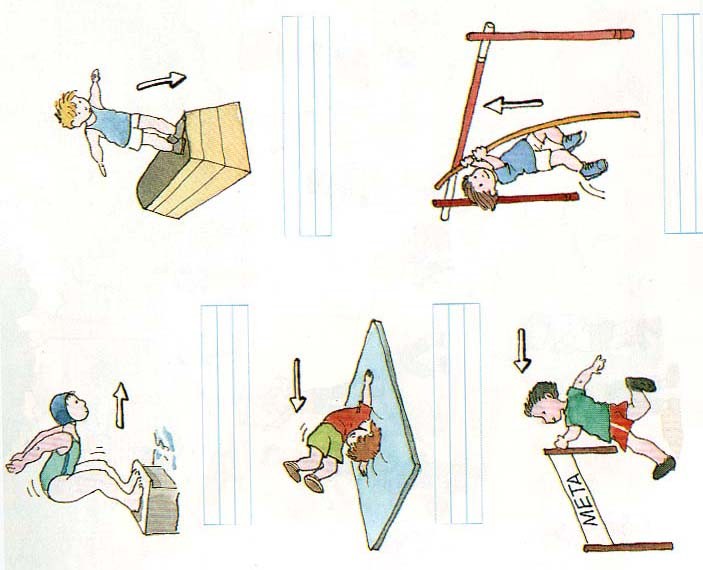 